Использование мнемотехники в развитие связной речи дошкольниковМнемотехника — в переводе с греческого — «искусство запоминания». Это система методов и приёмов, обеспечивающих успешное освоение детьми знаний об особенностях объектов природы, об окружающем мире, эффективное запоминание рассказа, сохранение и воспроизведение информации, и конечно, развитие речи. Суть мнемосхем заключается в следующем: на каждое слово или маленькое словосочетание придумывается картинка (изображение); таким образом, весь текст зарисовывается схематично. Глядя на эти схемы – рисунки ребёнок легко воспроизводит текстовую информацию.Мнемотаблицы — схемы служат дидактическим материалом в работе по развитию связной речи у детей  Мнемотаблицы- схемы  — этоОбогащение словарного запаса.Заучивание стихов.Пересказ художественной литературы.Обучение составление рассказов.Отгадывание и загадывание загадок.Для детей младшего и среднего дошкольного возраста необходимо давать цветные мнемотаблицы, так как в памяти у детей быстрее остаются отдельные образы: лиса- рыжая, мышка- серая, ёлочка- зелёная. В качестве символов-заместителей на начальном этапе работы используются геометрические фигуры, своей формой и цветом напоминающие замещаемый предмет (елочка – зеленый треугольник, мышь – серый круг). На последующих этапах дети выбирают заместители, без учета внешних признаков объекта, ориентированных на качественные характеристики (злой, добрый, трусливый и т. п.),(черный круг – Баба – яга, голубой круг — царевна ). Для детей старшего возраста схемы желательно рисовать в одном цвете, чтобы не привлекать внимание на яркость символических изображений.Этапы:1 этап: Рассматривание таблицы и разбор того, что на ней изображено.2 этап: Осуществляется перекодирование информации, т.е. преобразование из абстрактных символов в образы.3 этап: После перекодирования осуществляется пересказ сказки или рассказ по заданной теме.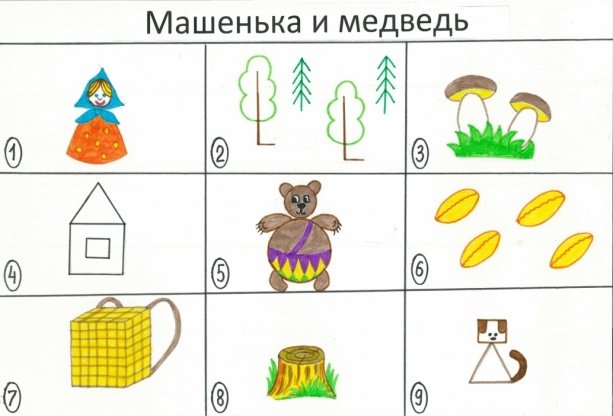 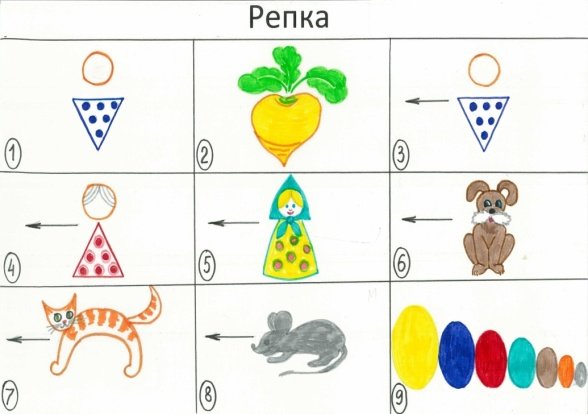 Данную методику используют при отгадывании загадок: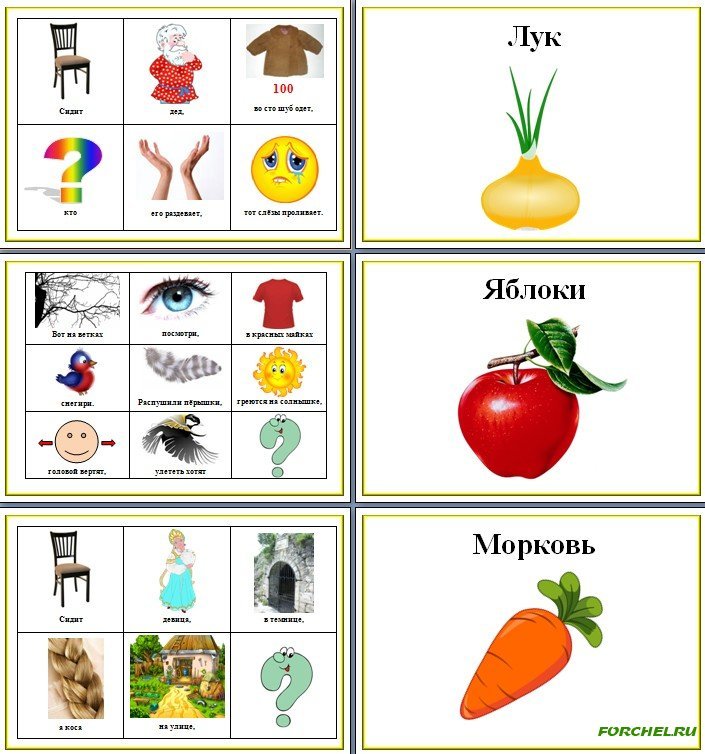 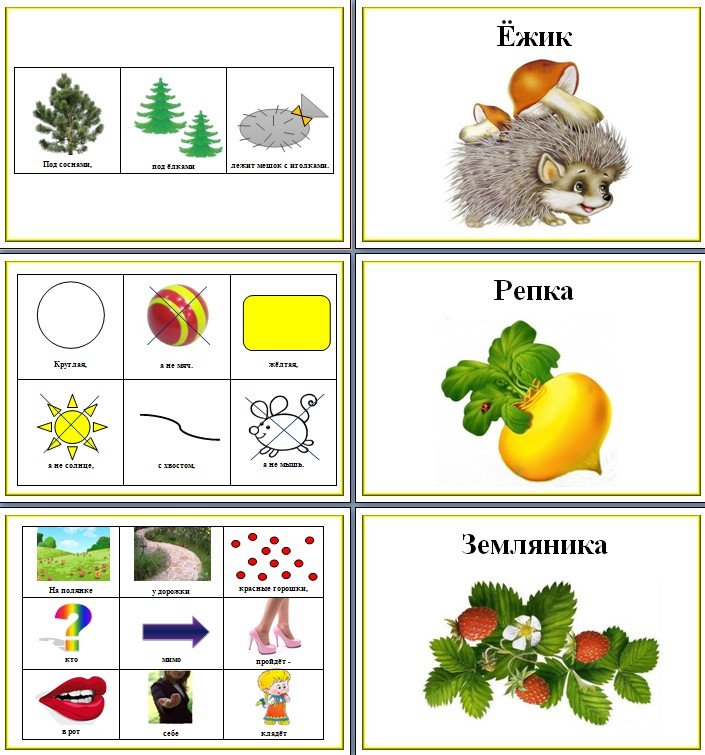  При заучивании стихотворений:Чтение стихотворения воспитателем или родителем.Беседа о прочитанном.Рассказывание стихотворения воспитателем или родителем с параллельным выставлением моделей.Рассказывание стихотворения детьми с опорой на модели (по цепочке).Рассказывание стихотворения ребенком с одновременным подбором и выставлением моделей.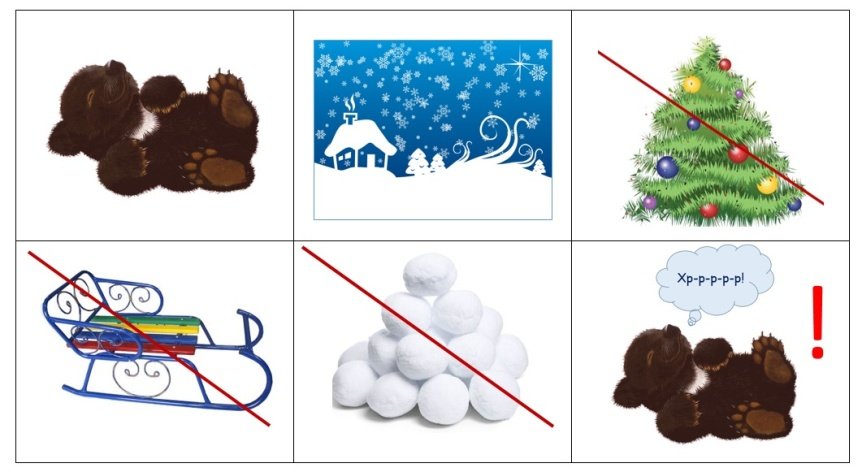 Мишка, мишка, лежебока!
Спал он долго и глубоко,
Зиму целую проспал
И на елку не попал,
И на санках не катался,
И снежками не кидался.
Все бы мишеньке храпеть!
Эх ты, мишенька-медведь.При описании предмета: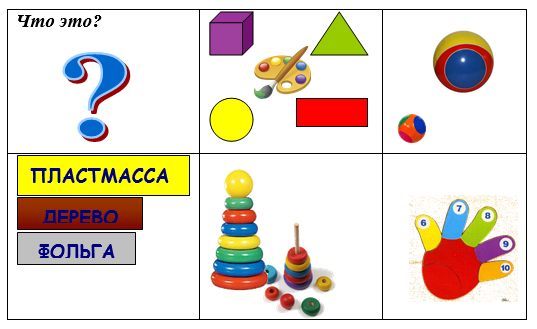 Желаем успехов!!!Материал подготовила воспитатель Фархетдинова З.З.